Strana 1/11Bezpečnostní listpodle 1907/2006/ES, článek 31Datum tisku 17.10.2018				Číslo verze 1				Revize: 17.10.201848.0ODDÍL 1: Identifikace látky/směsi a společnosti/podniku · 1.1 Identifikátor produktu· Obchodní název: Venta Grapefruit – Sandalwood BIO· 1.2 Příslušná určená použití látky nebo směsi a nedoporučená použitíNejsou k dispozici žádné další relevantní informace.· Aplikace látky / směsi Osvěžovač vzduchu· 1.3 Podrobné údaje o dodavateli bezpečnostního listu· Výrobce/Dodavatel:Taoasis GmbHDahlbrede 3D-32758 Detmoldtel. +49-(0)52 31 - 45989-0E-mail kompetentní osoby: ulrich.boenig@clc-boenig.deRozdělení:Venta Luftwäscher GmbHWeltestraße 5D-88250 Weingartentel. +49-(0)7 51/50 08-0· Další informace lze získat z: tel +49-(0)52 31/45 98 90· 1.4 Emergency telephone number: Giftnotruf Berlin: Tel. +49-(0)30-30686700 (24 h)ODDÍL 2: Identifikace nebezpečnosti2.1 Klasifikace látky nebo směsi· Klasifikace podle vyhlášky (EC) No 1272/2008     GHS02 flame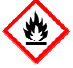 Podvod. Liq. 2  H225 Vysoce hořlavá kapalina a páry. GHS08 ohrožení zdrav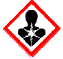 íAsp. Tox. 1    H304 Při požití a vniknutí do dýchacích cest může způsobit smrt. GHS09 životní prostředí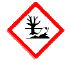 Aquatic Acute 1    H400    Vysoce toxický pro vodní organismy.Aquatic Chronic 1    H410    Vysoce toxický pro vodní organismy, s dlouhodobými účinky. GHS07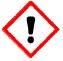 Skin Irrit. 2	H315 Dráždí kůži.Eye Irrit. 2	H319 Způsobuje vážné podráždění očí.Skin Sens. 1	H317 Může vyvolat alergickou kožní reakci.																2.2 Prvky štítkuOznačení podle vyhlášky  (EC) No 1272/2008Výrobek je klasifikován a označen podle nařízení CLP.										(Pokračování na straně 2)Strana 2/11Bezpečnostní listpodle 1907/2006/ES, článek 31Datum tisku 17.10.2018				Číslo verze 1				Revize: 17.10.2018Obchodní název: Venta Grapefruit – Sandalwood BIO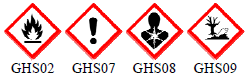 · Signální slovo Nebezpečí· Komponenty označování určující nebezpečí:(R)-p-mentha-1,8-diene (Limonene)alpha-Pinene (Pinene)beta-pinene (beta-Pinenes)geraniollinaloolcitralÚdaje o nebezpečnostiH225 Vysoce hořlavá kapalina a páry.H315 Dráždí kůži.H319 Způsobuje vážné podráždění očí.H317 Může vyvolat alergickou kožní reakci.H304 Při požití a vniknutí do dýchacích cest může způsobit smrt.H410 Vysoce toxický pro vodní organismy, s dlouhodobými účinky.Preventivní prohlášeníP102 Uchovávejte mimo dosah dětí.P210 Chraňte před teplem, horkými povrchy, jiskrami, otevřeným ohněm a jinými zdroji zapálení. Nekouření.P273 Zabraňte uvolnění do životního prostředí.P280 Používejte ochranné rukavice.P301+P310 PŘI POŽITÍ: Okamžitě volejte TOXIKOLOGICKÉ INFORMAČNÍ STŘEDISKO/lékaře/výrobceP331 NEVYVOLÁVEJTE zvracení.P302+P352 PŘI STYKU S KŮŽÍ: Omyjte velkým množstvím vody a mýdla.P305+P351+P338 PŘI ZASAŽENÍ OČÍ: Několik minut opatrně vyplachujte vodou. Vyjměte kontaktní čočky, pokudpřítomný a snadno proveditelný. Pokračujte ve vyplachování.P405 Skladujte uzamčené.P501 Odstraňte obsah/nádobu autorizovanému dodavateli odpadu nebo licencovanémumístní úřad likvidace / skládka.2.3 Jiná nebezpečí· Výsledky posouzení PBT a vPvB· PBT:Výrobek neobsahuje žádnou látku PBT nebo nesplňuje kritéria pro PBT podle přílohy XIIINařízení (EC) 1907/2006.vPvB:Výrobek neobsahuje žádnou látku vPvB nebo nesplňuje kritéria pro vPvB podle přílohy XIIIRegulace (EC) 1907/2006.ODDÍL 3: Složení/informace o složkách3.2 Směsi· Popis: Směs alkoholu a éterických olejů										(Pokračování na straně 3)Strana 3/11Bezpečnostní listpodle 1907/2006/ES, článek 31Datum tisku 17.10.2018				Číslo verze 1				Revize: 17.10.2018Obchodní název: Venta Grapefruit – Sandalwood BIO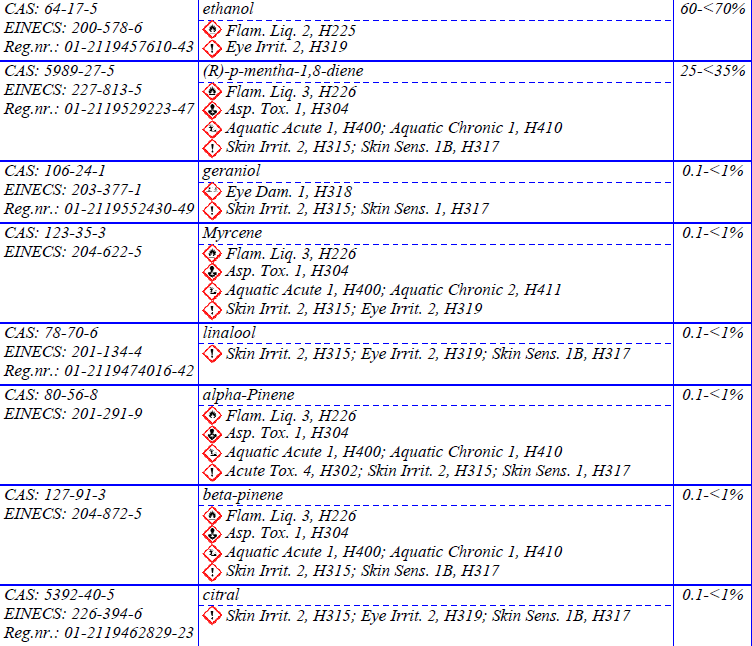 Další informace: Znění uvedených vět o nebezpečnosti najdete v části 16.ODDÍL 4: Pokyny pro první pomoc4.1 Popis první pomociObecné informace: Pokud příznaky přetrvávají, poraďte se s lékařem.Při nadýchání: Čerstvý vzduch. Pokud bolest přetrvává, vyhledejte lékařskou pomoc.Při styku s kůží: Ihned omyjte vodou a mýdlem a důkladně opláchněte.Po kontaktu s očima:Okamžitě vyplachujte oči velkým množstvím vody se zvednutými víčky. Pokud příznaky přetrvávají, vyhledejte lékařskou pomoc.Po požití:Nevyvolávejte zvracení. Nebezpečí vdechnutí!Vypláchněte ústa vodou (pouze pokud osoba není v bezvědomí) a okamžitě vyhledejte lékařskou pomoc.· 4.2 Nejdůležitější akutní a opožděné symptomy a účinkyNevolnostBolest hlavy· Upozornění pro lékaře: Vdechnutí do plic může způsobit chemickou pneumonitidu, která může být smrtelná.· 4.3 Pokyn týkající se okamžité lékařské pomoci a zvláštního ošetřeníPři požití nebo zvracení nebezpečí vniknutí do plic.Pozdější pozorování na zápal plic a plicní edém.Strana 4/11Bezpečnostní listpodle 1907/2006/ES, článek 31Datum tisku 17.10.2018				Číslo verze 1				Revize: 17.10.2018Obchodní název: Venta Grapefruit – Sandalwood BIOODDÍL 5: Opatření pro hašení požáru5.1 Hasiva· Vhodná hasiva:CO2, prášek nebo vodní sprej. Větší požáry haste vodní sprchou nebo pěnou odolnou alkoholu.· Z bezpečnostních důvodů nevhodná hasiva: Plný proud vody· 5.2 Zvláštní nebezpečnost vyplývající z látky nebo směsiV případě požáru lze uvolnit:oxid uhelnatý (CO)· 5.3 Pokyny pro hasiče· Ochranné vybavení:Nevdechujte plyny z výbuchu nebo hoření.Používejte nezávislý dýchací přístroj.· Dodatečné informaceZbytky po požáru a kontaminovanou hasicí vodu zlikvidujte v souladu s úředními předpisy.ODDÍL 6: Opatření v případě náhodného úniku· 6.1 Opatření na ochranu osob, ochranné prostředky a nouzové postupyZajistěte dostatečné větráníPoužívejte ochranné pomůcky. Udržujte nechráněné osoby mimo dosah.Uchovávejte mimo dosah zdrojů zapálení.· 6.2 Opatření na ochranu životního prostředí:V případě úniku do vodního toku nebo kanalizace informujte příslušné úřady.Nenechejte vniknout do kanalizace/povrchových nebo podzemních vod.· 6.3 Metody a materiál pro omezení úniku a pro čištění:Zajistěte dostatečné větrání.Sebrat s materiály, vážícími kapaliny (písek, diatomit, pojidla kyselin, univerzální pojidla, piliny).Kontaminovaný materiál zlikvidujte jako odpad podle bodu 13.· 6.4 Odkaz na jiné oddílyViz oddíl 7 pro informace o bezpečném zacházení.Viz oddíl 8 pro informace o osobních ochranných prostředcích.Viz oddíl 13 pro informace o likvidaci.ODDÍL 7: Zacházení a skladování7.1 Opatření pro bezpečné zacházeníDodržujte obvyklá preventivní opatření pro manipulaci s chemikáliemi.Zabraňte kontaktu s očima a pokožkou.Dodržujte návod k použití.· Upozornění k ochraně před ohněm a explozí:Uchovávejte mimo dosah zdrojů zapálení - Nekuřte.Chraňte před elektrostatickým nábojem.· 7.2 Podmínky pro bezpečné skladování látek a směsí včetně neslučitelných látek a směsí· Úložný prostor:· Požadavky na skladovací prostory a nádoby: Zajistěte utěsněnou podlahu odolnou proti rozpouštědlům.· Upozornění k hromadnému skladování:Skladujte odděleně od oxidačních činidel.Dodržujte předpisy / technická pravidla pro montáž hořlavých kapalin.· Další údaje k podmínkám skladování:Skladujte v suchu při teplotě 10 - 25 °C.Skladujte pod zámkem a mimo dosah dětí.· Třída skladování: 3 (Německo)· 7.3 Specifické konečné / specifická konečná použití Další relevantní informace nejsou k dispozici.Strana 5/11Bezpečnostní listpodle 1907/2006/ES, článek 31Datum tisku 17.10.2018				Číslo verze 1				Revize: 17.10.2018Obchodní název: Venta Grapefruit – Sandalwood BIOODDÍL 8: Omezování expozice/osobní ochranné prostředky· Technická opatření: Žádné další údaje; viz bod 7.· 8.1 Ovládací parametry· Přísady s limitními hodnotami, které vyžadují sledování na pracovišti:64-17-5 ethanolWEL Dlouhodobá hodnota: 1920 mg/m³, 1000 ppm· Další upozornění: Jako podklad sloužily při výrobě platné seznamy.· 8.2 Exposure controls· Osobní ochranné prostředky:· Všeobecná ochranná a hygienická opatření:Dodržujte obvyklá preventivní opatření pro manipulaci s chemikáliemi.Vyhněte se kontaktu s očima a pokožkou.Před přestávkami a na konci práce si umyjte ruce.· Ochrana dýchacích cest:Není nutné, pokud je místnost dobře větraná.V případě nedostatečného větrání používejte vhodný dýchací přístroj.· Doporučené filtrační zařízení pro krátkodobé použití: Filtr A· Ochrana rukou:Materiál rukavic musí být nepropustný a odolný proti produktu / látce / směsi.Výběr materiálu rukavic s ohledem na dobu průniku, míru difúze adegradaceOchranné rukavice dle EN 374.Před každým novým použitím rukavice zkontrolujte prodyšnost.· Materiál rukavicButylkaučuk, BRDoporučená tloušťka materiálu:  0,5 mmDoba průniku:  480 minut (Permeace podle EN 374 Část 3: Úroveň 6)Výběr vhodných rukavic nezávisí jen na materiálu, ale také na dalších znacích kvalitya liší se od výrobce k výrobci. Jelikož je produkt přípravkem několika látek,Odolnost materiálu rukavic nelze předem vypočítat, a proto musí být předem zkontrolovánaaplikace.· Doba průniku materiálem rukavicPřesný čas průniku musí být zjištěn u výrobce ochranných rukavic a musí býtpozorováno.Stanovené doby průniku podle EN 374 část III se v praktických podmínkách neprovádějí.Proto se doporučuje maximální doba opotřebení, která odpovídá 50 % doby průniku.· Pro trvalý kontakt maximálně 15 minut jsou rukavice vyrobené z následujících materiálůvhodný:Nitrilová pryž, NBRDoporučená tloušťka materiálu:  0,11 mm· Ochrana očí: Ochranné brýle· Ochrana těla: Ochranný pracovní oděvStrana 6/11Bezpečnostní listpodle 1907/2006/ES, článek 31Datum tisku 17.10.2018				Číslo verze 1				Revize: 17.10.2018Obchodní název: Venta Grapefruit – Sandalwood BIOODDÍL 9: Fyzikální a chemické vlastnosti· 9.1 Informace o základních fyzikálních a chemických vlastnostech· Obecná informace· Vzhled:· Forma: Kapalina· Barva: Žlutá· Zápach: Charakteristický· Hodnota pH: Nedá se použít.· Změna stavu· Bod tání/bod tuhnutí: Není určeno.· Počáteční bod varu a rozmezí bodu varu: >78 °C· Bod vzplanutí: 17,5 °C (Abel-Pensky)· Hořlavost (pevné látky, plyny): Nedá se použít.· Teplota samovznícení: Produkt není samozápalný.· Výbušné vlastnosti: Produkt není výbušný. Nicméně tvorba výbušného vzduchu/jsou možné směsi par.· Meze výbušnosti:   Dolní: Není určeno.   Svršek: Neurčeno.· Oxidační vlastnosti Nedá se použít.Tlak par: Není určeno.· Hustota při 20 °C: ~ 0,81 g/cm³· Relativní hustota Není určeno.· Hustota par Není určeno.· Rychlost odpařování Není určeno.· Rozpustnost ve / směsitelnost s voda: Částečně mísitelná.· Rozdělovací koeficient: n-oktanol/voda: Není určeno.Viskozita:Dynamický: Neurčeno.Kinematická: Neurčeno.· Obsah rozpouštědla:Organická rozpouštědla: 60-<70 %· 9.2 Další informace Další relevantní informace nejsou k dispozici.ODDÍL 10: Stálost a reaktivita· 10.1 Reaktivita Další relevantní informace nejsou k dispozici.· 10.2 Chemická stabilita· Termický rozklad / Podmínky, kterých je třeba se vyvarovat:Při použití podle specifikací nedochází k rozkladu.Uchovávejte mimo dosah zdrojů vznícení.· 10.3 Možnost nebezpečných reakcíReaguje se silnými oxidačními činidly.Reaguje se silnými kyselinami.· 10.4 Podmínky, kterým je třeba zabránit Nezahřívejte. Chraňte před slunečním zářením. Uchovávejte mimo dosah zdrojů vznícení.· 10.5 Neslučitelné materiály: silná oxidační činidla· 10.6 Nebezpečné produkty rozkladu: Nejsou známy žádné nebezpečné produkty rozkladu.Strana 7/11Bezpečnostní listpodle 1907/2006/ES, článek 31Datum tisku 17.10.2018				Číslo verze 1				Revize: 17.10.2018Obchodní název: Venta Grapefruit – Sandalwood BIOODDÍL 11: Toxikologické informace· 11.1 Informace o toxikologických účincích· Akutní toxicita Na základě dostupných údajů nejsou kritéria pro klasifikaci splněna.· Hodnoty LD/LC50 relevantní pro klasifikaci:64-17-5 ethanolOrální - LD50 - 10 470 mg/kg (krysa) (OECD 401)Dermální -  LD50 - >2 000 mg/kg (králík) (OECD 402)Inhalační - LC50/4 h - 117-125 mg/l (krysa) (OECD 403)5989-27-5 (R)-p-mentha-1,8-dieneOráln -  LD50 - >2 000 mg/kg (krysa)Dermální - LD50 - 5 000 mg/kg (králík)106-24-1 geraniolOrální - LD50 - 4 200 mg/kg (krysa)Dermální - LD50 - >5 000 mg/kg (králík)Inhalační - LC50/4h - >100 mg/l (krysa)78-70-6 linaloolOrální - LD50 - 2 790 mg/kg (krysa)Dermální - LD50 - 5 610 mg/kg (králík)Inhalační - LC50/4 h - 50 000 mg/l (krysa)80-56-8 alpha-PineneOrální LD50 500 mg/kg (krysa) (OECD 423)ATE5392-40-5 citralOrální LD50 4 960 mg/kg (krysa)Dermální LD50 >2 000 mg/kg (krysa)2 250 mg/kg (králík)· Primární dráždivé účinky:· Žíravost/dráždivost pro kůžiZpůsobuje podráždění kůže.· Vážné poškození očí/podráždění očíZpůsobuje vážné podráždění očí.· Zcitlivění dýchacích cest nebo kůžeMůže vyvolat alergickou kožní reakci.· Toxicita opakovaných dávek64-17-5 ethanolOrální - 90denní studie krmení - 1 730 mg/kg (krysa) (OECD 408)· Účinky CMR (karcinogenita, mutagenita a toxicita pro reprodukci)· Mutagenita v zárodečných buňkách Na základě dostupných údajů nejsou kritéria pro klasifikaci splněna.· Karcinogenita Na základě dostupných údajů nejsou kritéria klasifikace splněna.· Toxicita pro reprodukci Na základě dostupných údajů nejsou kritéria pro klasifikaci splněna.· Mutagenita zárodečných buněk64-17-5 ethanolAmesův test - negativní (test bakteriální reverzní mutace)· Toxicita pro specifické cílové orgány – jednorázová expozice Na základě dostupných údajů nejsou kritéria pro klasifikaci splněna.· Toxicita pro specifické cílové orgány – opakovaná expozice Na základě dostupných údajů nejsou kritéria pro klasifikaci splněna.· Nebezpečí vdechnutíPři požití a vniknutí do dýchacích cest může být smrtelný.Strana 8/11Bezpečnostní listpodle 1907/2006/ES, článek 31Datum tisku 17.10.2018				Číslo verze 1				Revize: 17.10.2018Obchodní název: Venta Grapefruit – Sandalwood BIOODDÍL 12: Ekologické informace· 12.1 ToxicityVodní toxicita:64-17-5 ethanolEC50 - 9 000 mg/l (řasa) (Chlorella pyrenoidosa (10 d))LC50 - 4 600 mg/l (ryby) (96 h, Leuciscus idus melanotus)12 340 mg/l (daphnia magna) (48 h)5989-27-5 (R)-p-mentha-1,8-dieneEC50 - 150 mg/l (řasa) (Desmodesmus subspicatus, OECD 201)0,36 mg/l (daphnia magna) (OECD 202)LC50 0 0,72 mg/l (ryby) (Pimephales promelas, OECD 203)12.2 Perzistence a rozložitelnost Rozpouštědlo je biologicky odbouratelné· 12.3 Bioakumulační potenciál Další relevantní informace nejsou k dispozici.· 12.4 Mobilita v půdě Další relevantní informace nejsou k dispozici.· Další ekologické údaje:· Obecné poznámky:Nesmí vniknout do spodní vody,povodí nebo kanalizace, a to ani v malých množstvích.Nebezpečí pro pitnou vodu v případě úniku i velmi malých množství do země.Vysoce toxický pro vodní organismy12.5 Výsledky posouzení PBT a vPvB· PBT: Nedá se použít.· vPvB: Nedá se použít.· 12.6 Jiné nepříznivé účinky Další relevantní informace nejsou k dispozici.ODDÍL 13: Pokyny pro odstraňování· 13.1 Metody nakládání s odpady· DoporučeníNesmí se likvidovat společně s domovním odpadem. Nedovolte, aby se produkt dostal do kanalizace.Likvidujte v souladu se všemi platnými místními a národními předpisy.Evropský katalog odpadů20 01 13* rozpouštědla15 01 10* obaly obsahující zbytky nebezpečných látek nebo jimi kontaminované· Nevyčištěný obal:· Doporučení:Likvidujte v souladu se všemi platnými místními a národními předpisy.Nekontaminované obaly lze recyklovat.· Doporučené čisticí prostředky: AlkoholStrana 9/11Bezpečnostní listpodle 1907/2006/ES, článek 31Datum tisku 17.10.2018				Číslo verze 1				Revize: 17.10.2018Obchodní název: Venta Grapefruit – Sandalwood BIO· 14.1 UN-číslo· ADR, IMDG, IATA	UN1993· 14.2 Náležitý název OSN pro zásilku· ADR 						1993 HOŘLAVÁ KAPALINA, N.O.S. (ETANOL (ETYLALKOHOL), DIpenten), Z ŽIVOTNÍHO PROSTŘEDÍNEBEZPEČNÝ· IMDG 						HOŘLAVÁ KAPALINA, N.O.S. (ETANOL (ETYLALKOHOL), DIPENTEN), ZNEČIŠŤUJE MOŘE· IATA 						HOŘLAVÁ KAPALINA, N.O.S. (ETANOL, DIpentEN)14.3 Třída(y) nebezpečnosti pro přepravuADR, IMDG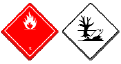 Třída – 3 Hořlavé kapaliny.Label – 3IATA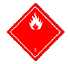 Třída – 3 Hořlavé kapaliny.Label – 3· 14.4 Obalová skupina· ADR, IMDG, IATA II· 14.5 Nebezpečnost pro životní prostředí: Výrobek obsahuje látky nebezpečné pro životní prostředí:(R)-p-mentha-1,8-dien· Látka znečišťující moře: 			AnoSymbol (ryba a strom)· Zvláštní označení (ADR): 			Symbol (ryba a strom)14.6 Special precautions for user - Upozornění: Hořlavé kapaliny.· Nebezpečný kód (Kemler):   33· EMS Číslo: F-E,S-E· Kategorie uložení – B14.7 Hromadná přeprava podle přílohy II Marpol a Kodex IBC - Nelze použít.· Doprava/Další informace:ADRLimited quantities (LQ) - 1LExcepted quantities (EQ) - Code: E2Maximální čisté množství na vnitřní balení: 30 mlMaximální čisté množství na vnější obal: 500 mlKategorie dopravy – 2Kód omezení tunelu - D/EIMDGLimited quantities (LQ) - 1LExcepted quantities (EQ)	 Kód: E2Maximální čisté množství na vnitřní balení: 30 mlMaximální čisté množství na vnější obal: 500 mlUN "Model Regulation": UN 1993 FLAMMABLE LIQUID, N.O.S. (ETHANOL( E T H Y L A L C O H O L ) , D I P E N T E N E ) , 3 , I I ,ENVIRONMENTALLY HAZARDOUSStrana 10/11Bezpečnostní listpodle 1907/2006/ES, článek 31Datum tisku 17.10.2018				Číslo verze 1				Revize: 17.10.2018Obchodní název: Venta Grapefruit – Sandalwood BIOODDÍL 15: Informace o předpisech· 15.1 Nařízení týkající se bezpečnosti, zdraví a životního prostředí/specifické právní předpisy týkající se látky nebo směsi· Směrnice 2012/18/EU· Jmenované nebezpečné látky - PŘÍLOHA I Žádná ze složek není v seznamu.· Kategorie SevesoE1 Nebezpečný pro vodní prostředíP5c HOŘLAVÉ KAPALINY· Kvalifikační množství (v tunách) pro uplatnění požadavků nižší úrovně 100 t· Kvalifikační množství (v tunách) pro uplatnění požadavků vyššího řádu 200 t· Národní předpisy:· Informace o omezení použití:Je třeba dodržovat pracovní omezení týkající se mladistvých.V případě potřeby je třeba dodržovat pracovní omezení týkající se těhotných a kojících žen.· Další předpisy, omezení a zákazyVýrobek musí být opatřen hmatovým upozorněním.Výrobek musí být opatřen dětským bezpečnostním uzávěrem.· 15.2 Posouzení chemické bezpečnosti:Posouzení chemické bezpečnosti nebylo provedeno, protože u směsí není nutné.ODDÍL 16: Další informaceTyto informace jsou založeny na našich současných znalostech. To však pro nikoho nepředstavuje zárukuspecifické vlastnosti produktu a nezakládají právně platný smluvní vztah.Relevantní frázeH225 Highly flammable liquid and vapour.H226 Flammable liquid and vapour.H302 Harmful if swallowed.H304 May be fatal if swallowed and enters airways.H315 Causes skin irritation.H317 May cause an allergic skin reaction.H318 Causes serious eye damage.H319 Causes serious eye irritation.H400 Very toxic to aquatic life.H410 Very toxic to aquatic life with long lasting effects.H411 Toxic to aquatic life with long lasting effects.· Klasifikace podle vyhlášky (EC) No 1272/2008On basis of test dataThe classification of the mixture is generally based on the calculation method using substance data accordingto Regulation (EC) No 1272/2008.· Oddělení vydávání SDS:Chemisches Labor & Consulting - Dr. Ulrich BönigSimonshöfchen 55, D-42327 WuppertalGermanyTel.: +49-(0)202-7387557· Kontakt: Mr. Boenig, PhD.· Zkratky a akronymy:CLP: Classification, Labelling and Packaging (Regulation (EC) No. 1272/2008REACH: Regulation (EC) No 1907/2006 of the European Parliament and of the Council of 18 December 2006 concerning theRegistration, Evaluation, Authorisation and Restriction of Chemicals.EC50: effective concentration, 50 percentADR: Accord européen sur le transport des marchandises dangereuses par Route (European Agreement concerning the InternationalCarriage of Dangerous Goods by Road)IMDG: International Maritime Code for Dangerous GoodsIATA: International Air Transport AssociationGHS: Globally Harmonised System of Classification and Labelling of ChemicalsVCI: Verband der chemischen Industrie, Deutschland (German chemical industry association)										(Pokračování na straně 11)Strana 11/11Bezpečnostní listpodle 1907/2006/ES, článek 31Datum tisku 17.10.2018				Číslo verze 1				Revize: 17.10.2018Obchodní název: Venta Grapefruit – Sandalwood BIOEINECS: European Inventory of Existing Commercial Chemical SubstancesELINCS: European List of Notified Chemical SubstancesCAS: Chemical Abstracts Service (division of the American Chemical Society)DNEL: Derived No-Effect Level (REACH)PNEC: Predicted No-Effect Concentration (REACH)LC50: Lethal concentration, 50 percentLD50: Lethal dose, 50 percentPBT: persistent, bioaccumulative, toxicvPvB: very persistent, very bioaccumulativeFlam. Liq. 2: Flammable liquids – Category 2Flam. Liq. 3: Flammable liquids – Category 3Acute Tox. 4: Acute toxicity – Category 4Skin Irrit. 2: Skin corrosion/irritation – Category 2Eye Dam. 1: Serious eye damage/eye irritation – Category 1Eye Irrit. 2: Serious eye damage/eye irritation – Category 2Skin Sens. 1: Skin sensitisation – Category 1Skin Sens. 1B: Skin sensitisation – Category 1BAsp. Tox. 1: Aspiration hazard – Category 1Aquatic Acute 1: Hazardous to the aquatic environment - acute aquatic hazard – Category 1Aquatic Chronic 1: Hazardous to the aquatic environment - long-term aquatic hazard – Category 1Aquatic Chronic 2: Hazardous to the aquatic environment - long-term aquatic hazard – Category 2